Australian Animals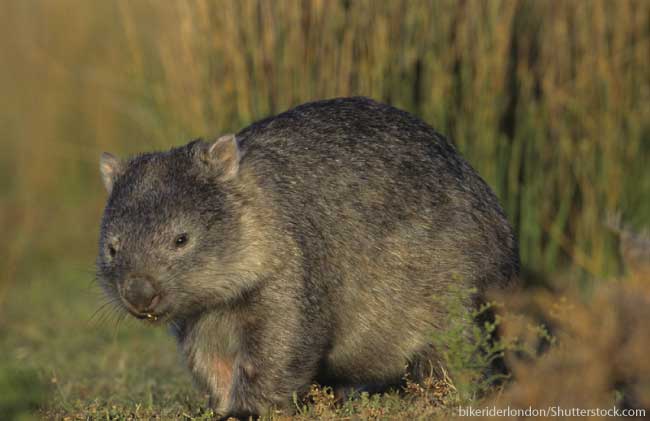 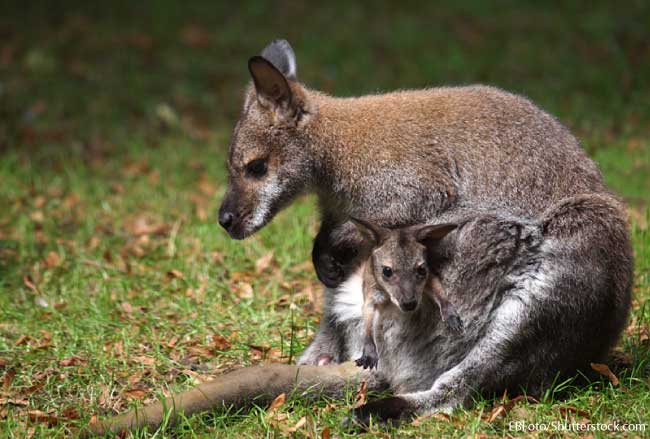 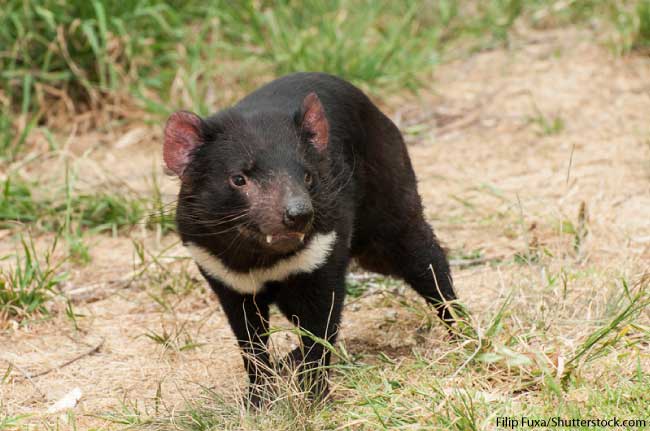 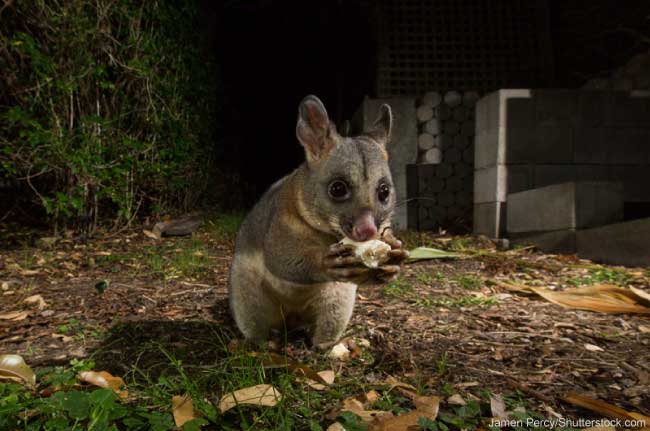 Wombat 				Wallaby 			Tasmanian Devil 				Opossum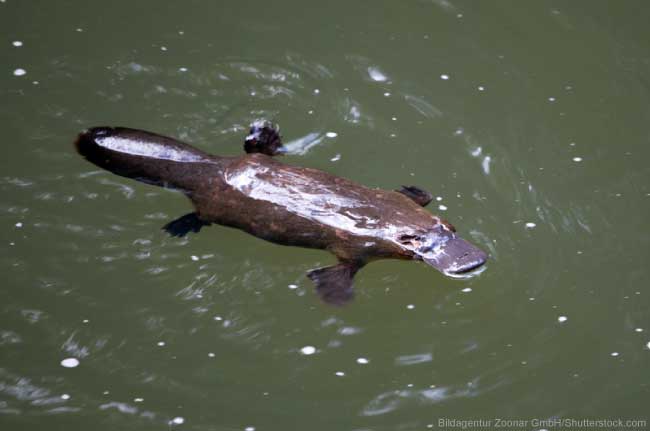 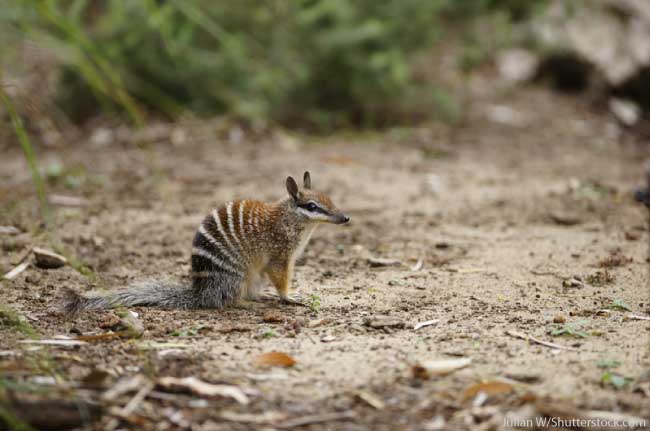 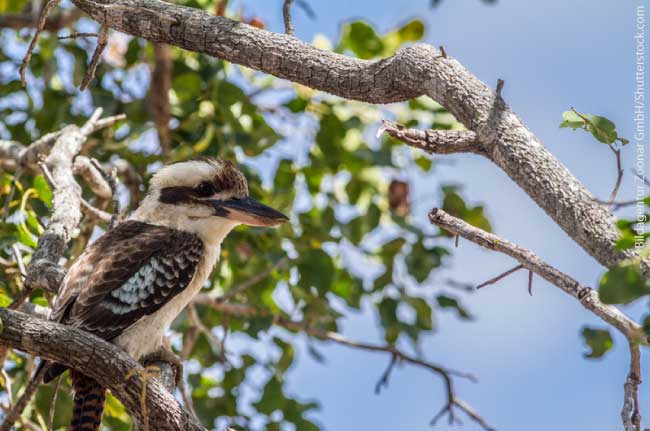 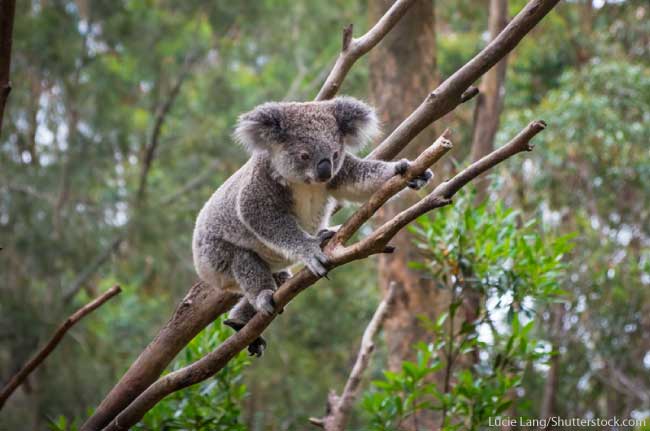 Platypus					 Numbat 				 Kookaburra 			 Koala 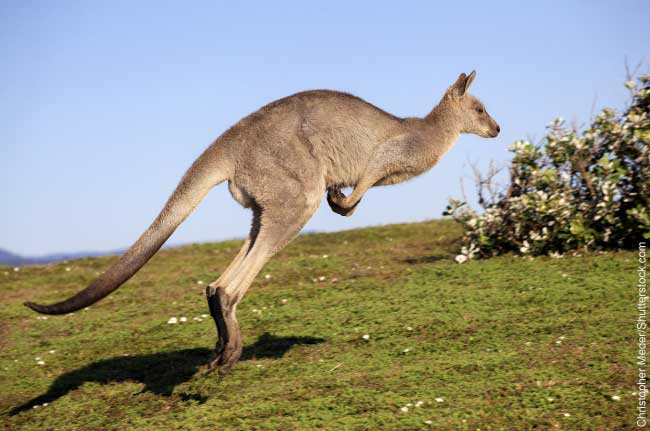 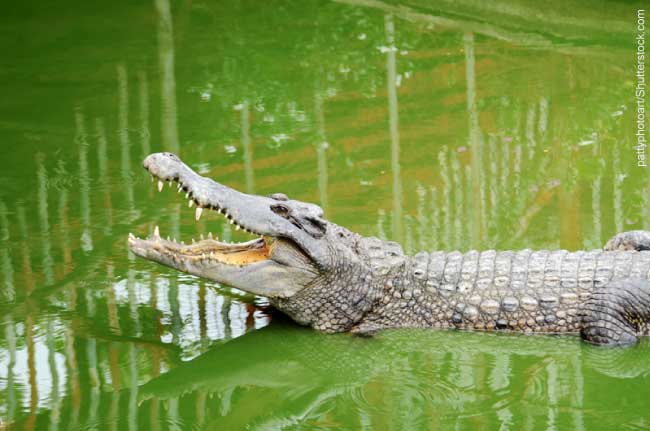 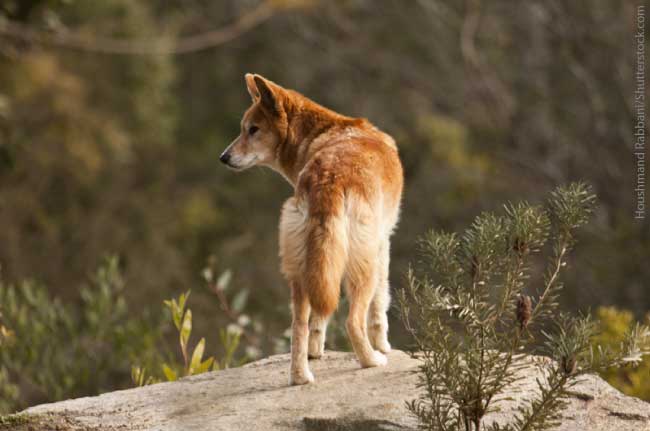 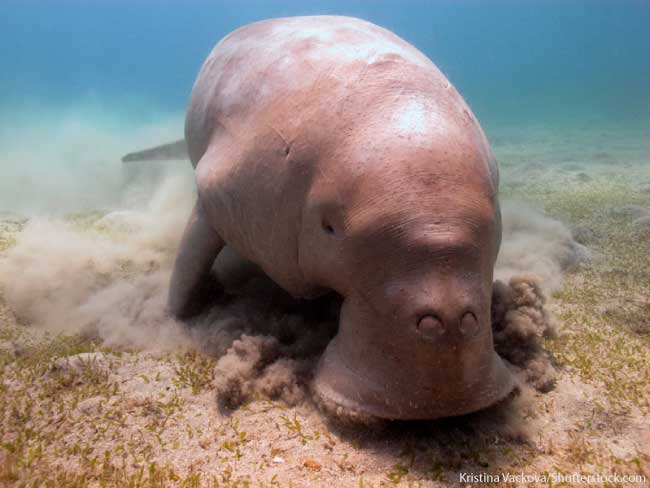    Kangaroo  				Crocodile				   Dingo 				Dugong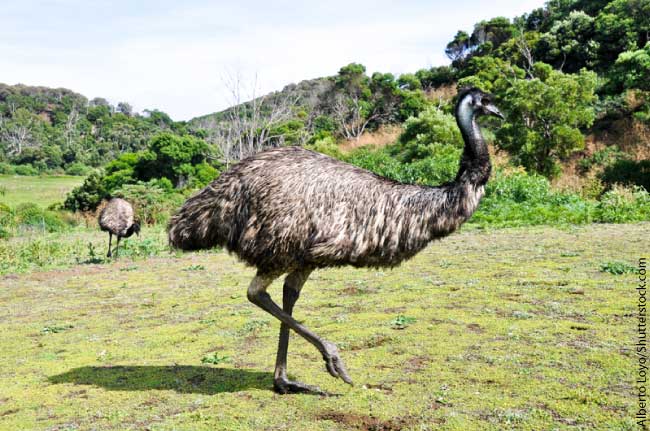 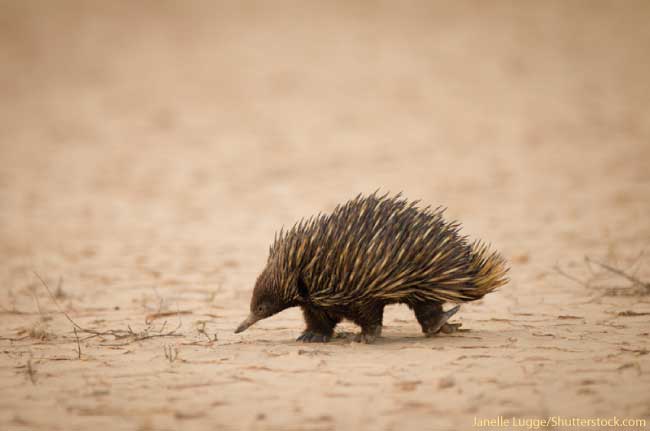 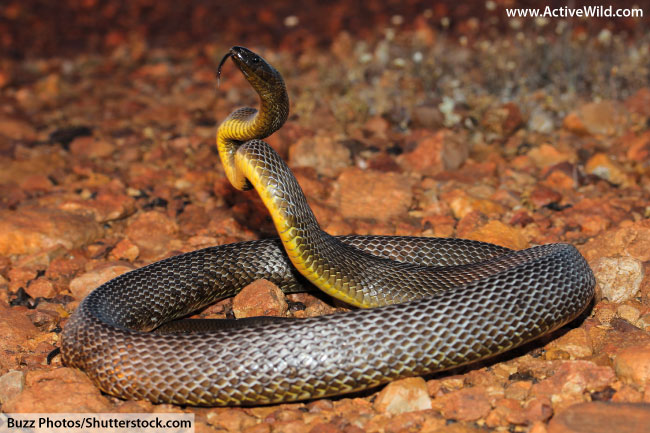 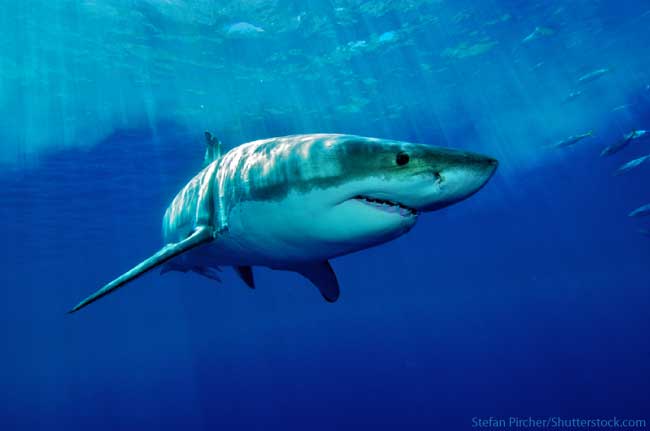 Emu 				     Echidna 				Inland Tiapan 		    Great White Shark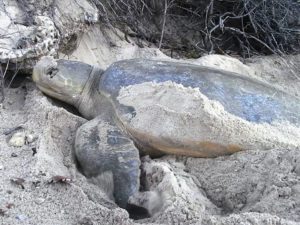 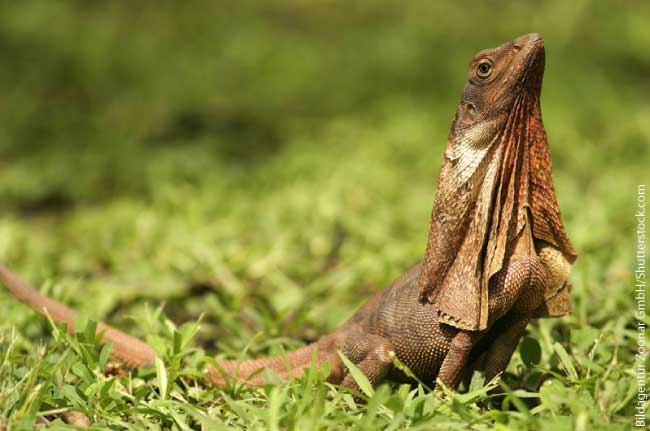 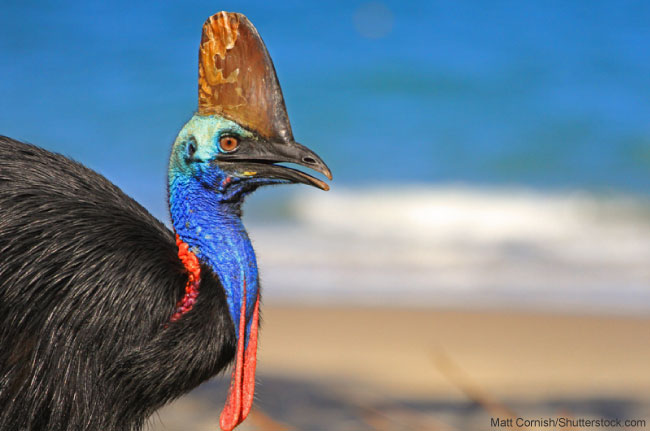 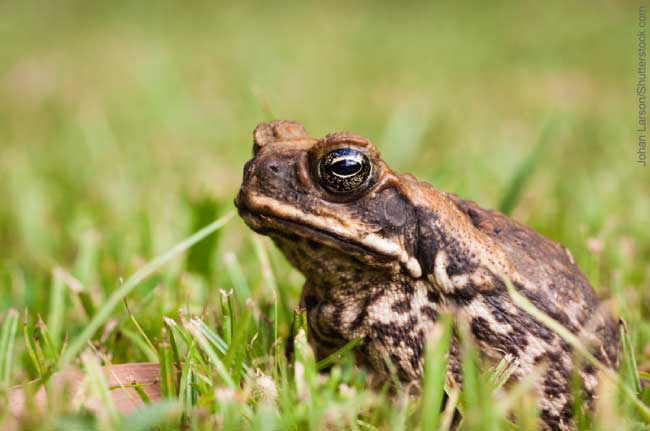 Sea Turtle			  Frill-Necked Lizard 			Cassowary  				 Cane Toad